大同大學餐廳膳食衛生檢查結果檢查時間:111年9月30日(星期五)上午0900-1100時檢查人員:連靜慧營養師、鄭凌憶經理缺失項目: 上週(9月23日)衛生檢查缺失複查，請參閱表1。上週(9月23日)衛生檢查缺失複查和改善狀況照片，請參閱表2。本週個別餐廳缺失統計表，請參閱表3。本週個別餐廳缺失照片，請參閱表4。本週熱藏食物中心溫度檢測照片記錄，請參閱記錄表5。表1. 上週缺失統計表表2.上週檢查缺失改善照片表3.本週個別餐廳缺失統計表表4.本週檢查缺失照片5.本週熱藏食物中心溫度檢測照片記錄敬陳總務長餐廳作業場所衛生管理複檢從業人員衛生管理複檢驗收及儲存衛生管理複檢其他複檢尚志尚志自助餐/中央廚房尚志真元氣滷味已清洗好的蔬菜未加蓋(已現場改善)ok尚志小綿羊快餐冷藏庫食材未加蓋(已現場改善)2.分裝黑胡椒需標示品名及有效日期(已現場改善)okok湯匙不潔ok尚志壹而美尚志OA咖啡茶飲經營99早餐經營玉福滷味經營想點未每日留樣×經營陳記櫃上不潔(已現場改善)ok經營八方雲集想點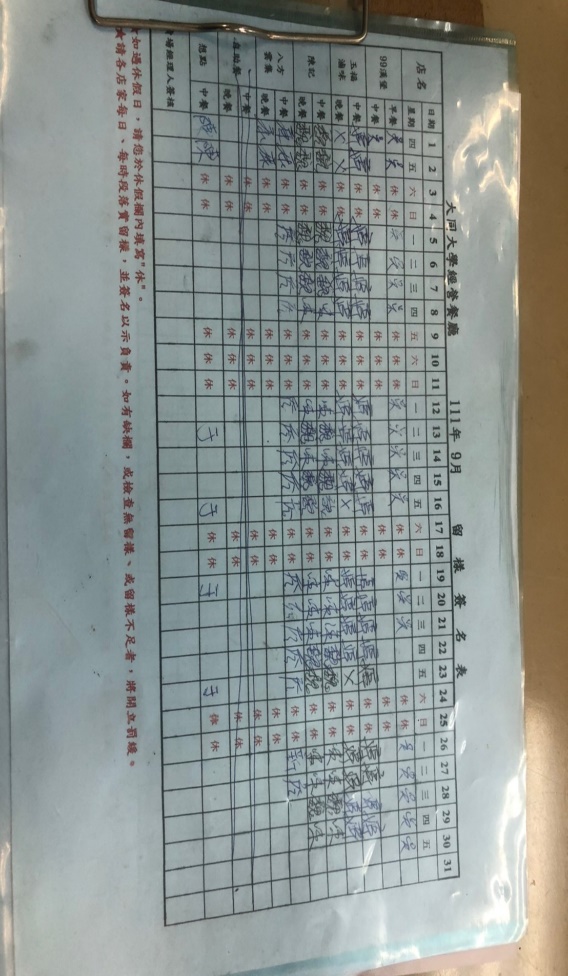 未每日留樣(未改善)小綿羊快餐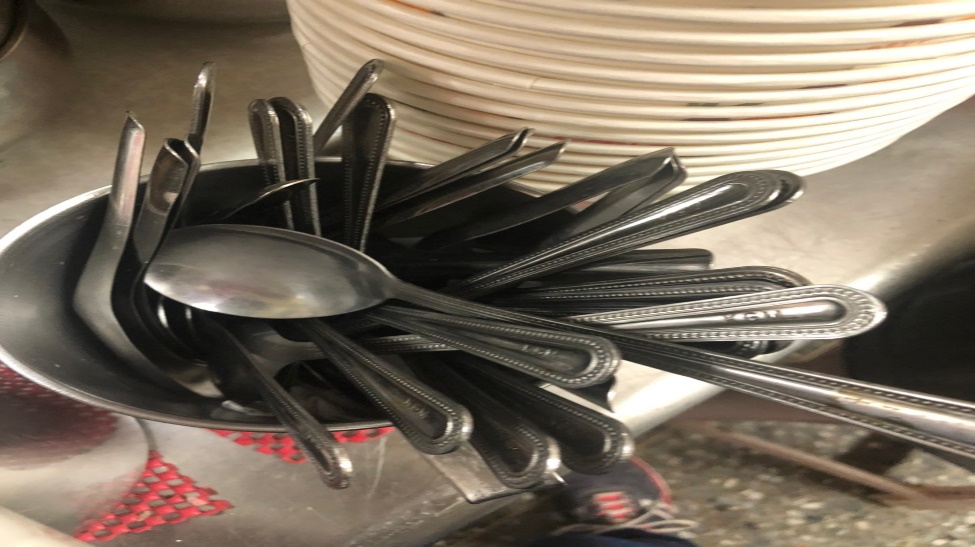 湯匙不潔(已改善)餐廳作業場所衛生管理從業人員衛生管理驗收及儲存衛生管理其他尚志尚志自助餐/中央廚房烘碗機上方不潔 (已現場改善)尚志真元氣滷味尚志小綿羊快餐尚志壹而美早餐尚志OA咖啡茶飲經營99早餐經營玉福滷味經營想點糖漿桶不可直接放置於地板經營陳記咖哩鐵板經營八方雲集尚志自助餐/中央廚房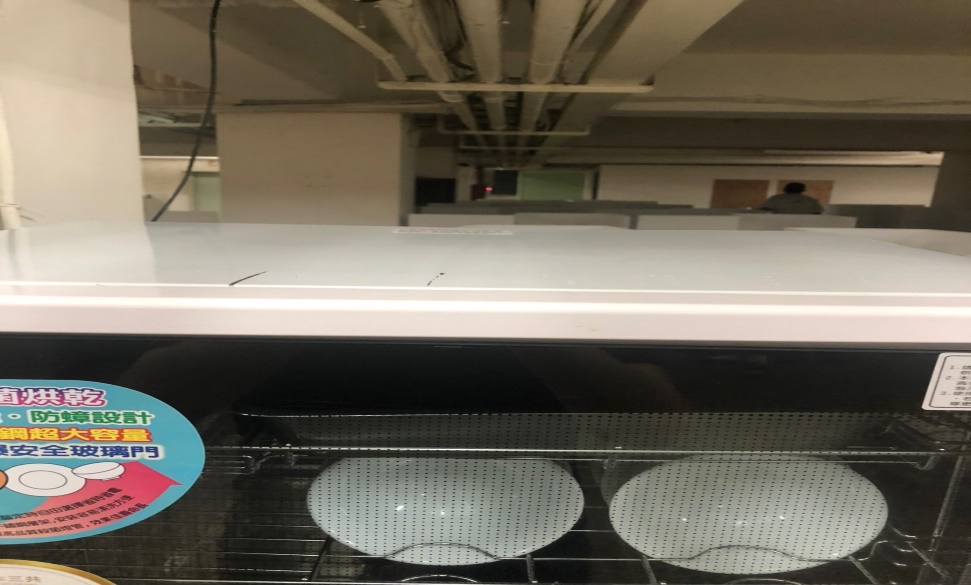 烘碗機上方不潔 (已現場改善)想點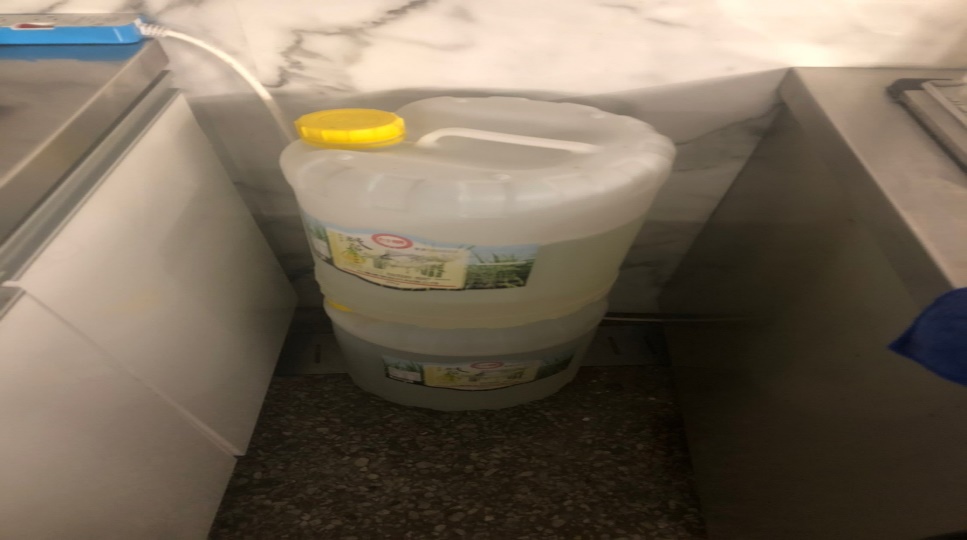 糖漿桶不可直接放置於地板餐廳/菜餚照片中心溫度尚志自助餐/中央廚房卡拉雞排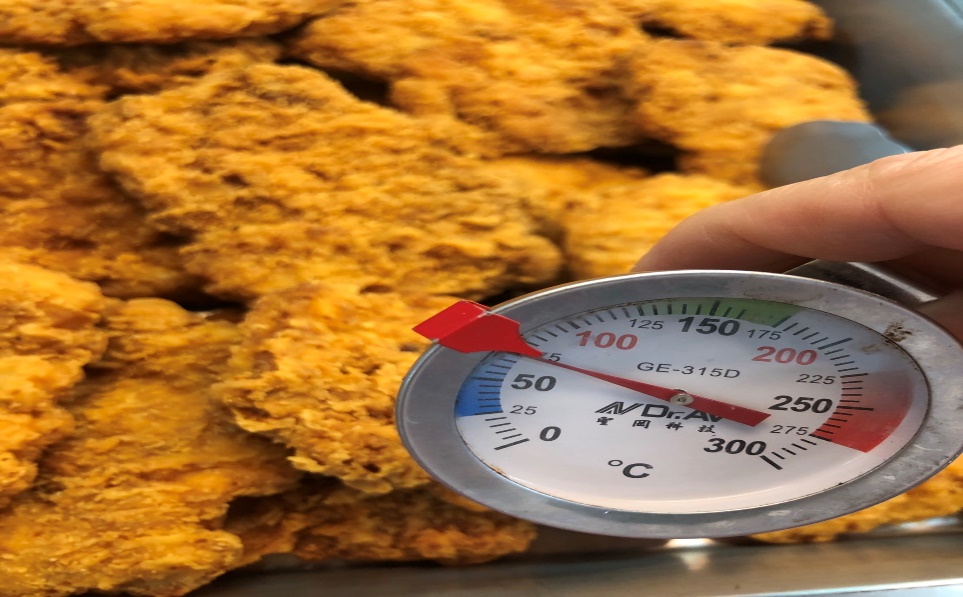 70℃ 承辦人總務處組長總務長